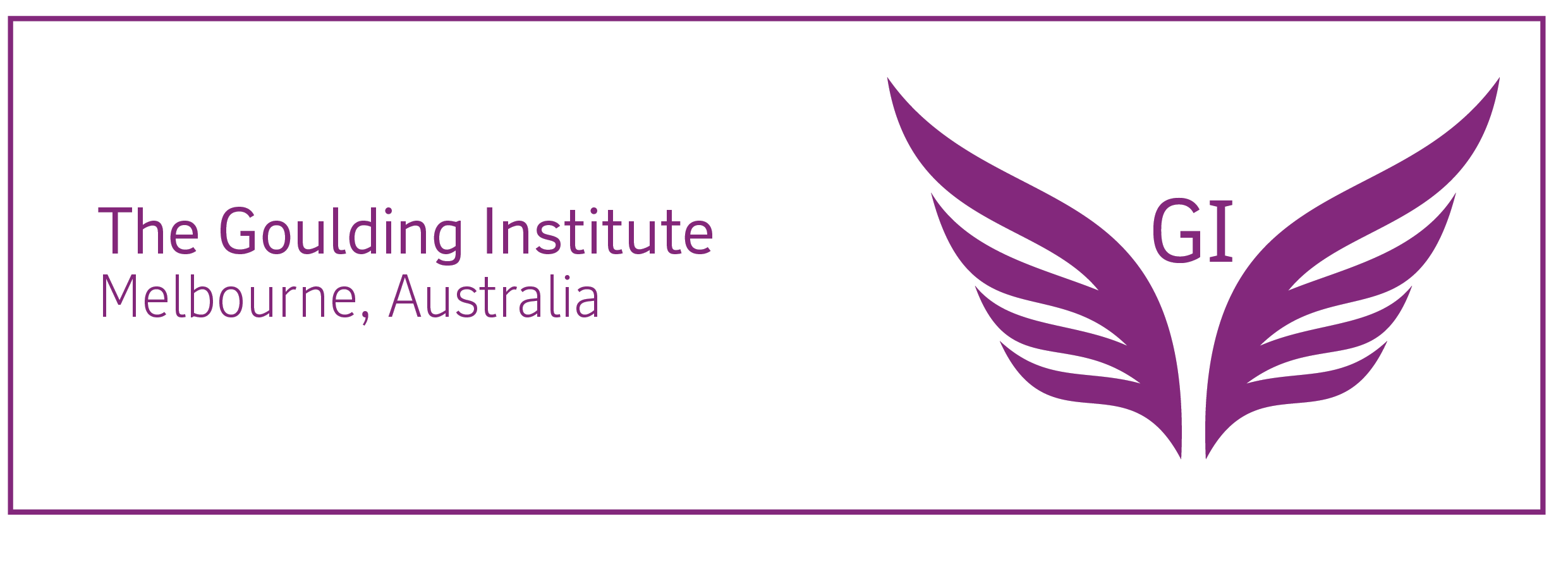 Parents Full Names:_______________________________________________________________Significant Other:Step Parent/Carer/Grandparent: ____________________________________Address: _________________________________________________________________________ Suburb:_____________________Post/Zip Code:  ____________Country:___________________ Mobile No: ________________________________   Email: ________________________________Preferred Method of Contact:________________    Preferred Days and Times:______________All children1. First Childs Full Name: ________________________________________________  Age:______2. Second Childs Full Name:______________________________________________ Age: ______3. Third Childs Full Name: ________________________________________________ Age:______4. Fourth Child Full Name:_________________________________________________Age: _____ Medical History: Please identify if any of the following applies (Tick & identify child number) Main Concern:_______________________ _________________________________________________Please list Current Medications or Therapies (include nutrients): _____________________________Parent  Signature :___________________________________________Date:______________________V2/2022☐Autism:_________ ☐Nightmares/Night Terrors:______ ☐ADD/ADHD:________☐ObsessiveBehaviour:________☐Anger:________☐Sibling Rivalry:_______  ☐Asperges Syndrome:__________☐Skin Issues:__________ ☐Anxiety:________ ☐Sleep Issues:__________☐Bedwetting:_________☐Tiredness:_________ ☐Epilepsy :__________☐Thumb Sucking:__________ ☐Fear /Phobias:________☐Asthma:________  ☐Confidence Issues:_________  ☐	Agression:________  ☐Depression:__________☐	Food /Eating Issues:__________ ☐Food/Eating Issues:__________ ☐ Gender Dysporia:_________☐Headaches:___________☐ Poor Social Skills:___________ ☐Stress:__________☐ Separation Anxiety:_________☐Weight Gain/Loss:__________☐ Toiletry Issues:___________ ☐Other:________☐ ODD:________